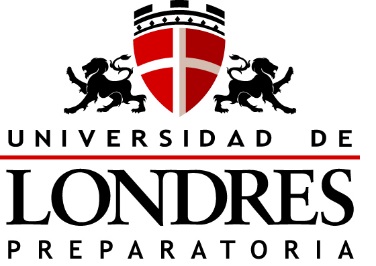 Universidad de Londres-PreparatoriaGUÍA DE ESTUDIO PARA EXAMEN FINAL Y EXTRAORDINARIO DE EDUCACIÓN ESTÉTICA Y ARTÍSTICA V. CLAVE 1514.  PLAN 96. CICLO ESCOLAR OBJETIVO GENERAL  DE LA GUÍA: El presente documento te orientará en tu repaso por los temas abordados a lo largo del año escolar.. UNIDAD I. ELEMENTOS DE ANÁLISIS DEL DRAMA.Responde claramente las siguientes preguntas.¿Qué es el marco histórico de una obra dramática?¿Qué es la temática de una obra dramática?¿Qué es la trayectoria de los personajes en una obra dramática?¿Qué es el conflicto de una obra dramática?¿Qué es una acotación en un texto dramático?¿Qué nos indica una acotación particular?¿Qué nos indica una acotación general?Describe las características de un personaje protagonista¿Qué función desempeña un personaje antagonista en una obra de teatro?Describe las características de un personaje secundario¿Qué función desempeña un personaje antagonista en la obra dramática??¿Cuáles son los elementos esenciales de la estructura externa de un texto dramático?¿Cuáles son las tres unidades con las que cuenta el texto dramático según Aristóteles?¿Qué características del personaje nos da a conocer un análisis psicológico?¿Qué elementos nos muestra un análisis sociológico del personaje?¿Qué aspectos nos deja ver un análisis fisiológico del personaje?UNIDAD II: EL ACTOR Y LA TÉCNICA DE ACTUACIÓN.Responde claramente las siguientes preguntas o completa la oración.Describe con tus propias palabras qué es la actuación¿Cuáles son principales características de la actuación bajo la técnica vivencial?¿Cuáles son las principales características de la técnica de actuación formal?¿En el teatro, qué significa el término improvisación?¿Qué es una tarea escénica?¿Cómo se utiliza la expresión corporal y no verbal para la creación y representación de un personaje teatral?¿Qué es la dicción?¿Qué es un resonador de la voz?Escribe tres ejemplos de resonadores de la vozUNIDAD III: LA PRODUCCIÓN TEATRALResponde claramente las siguientes preguntas o completa la oración.En una compañía teatral ¿Qué función desempeña un director? ¿Qué es y cuál es la utilidad de un libreto de dirección?¿Qué funciones desempeña un utilero?¿Qué funciones desempeña un tramoyista?Las funciones principales de la iluminación es un espectáculo teatral son___¿Qué función tiene el vestuario en una obra teatral?La escenografía dentro del montaje cumple la función de _________________Los desahogos en un espacio teatral a la italiana tienen la utilidad de_______Menciona la utilidad de las vestiduras en un espacio teatral y tres ejemplos de ellasLos desahogos en un espacio teatral a la italiana tienen la utilidad de________________________________Menciona tres tipos de luminarias que se utilizan en un espacio escénico.Observa el espacio escénico y escribe el nombre que corresponde a cada número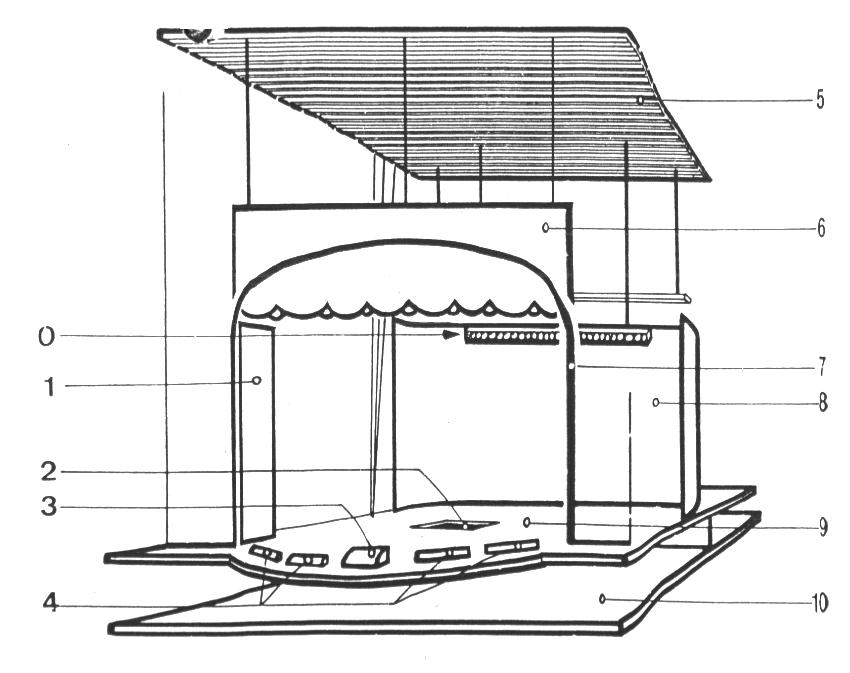 UNIDAD IV. LA PUESTA EN ESCENA.¿Qué es y cuál es la utilidad de un libreto de dirección?¿Cuáles son las tres etapas de un libreto de dirección?Cuando un actor se encuentra en diagonal hacia adentro sobre el escenario está en una posición___________________________________Cuando el actor se encuentra en diagonal hacia afuera sobre el escenario está en una posición:¿Cómo es una posición abierta en el escenario?¿Cómo es una posición cerrada en el escenario?¿Cómo se encuentra el actor en relación con su compañero actor si se encuentra en una posición de perfil?Escribe el nombre y la abreviatura de cada área del escenario en el lugar correspondiente.El día de tu examen presentarás una escena con duración de entre tres y cinco minutos que previamente deberás preparar basada en un texto dramático de tu elección, en el que la profesora pueda observar (los contenidos a evaluar corresponden a la cuarta unidad).Uso de las posiciones del actor en el escenario,Niveles, las áreas del escenario, correcta dicción y articulación de las palabras,Manejo de la técnica verbal,Creación de personaje,Manejo corporal en el escenario.             C